РОССИЙСКАЯ ФЕДЕРАЦИЯКОСТРОМСКАЯ ОБЛАСТЬГАЛИЧСКИЙ МУНИЦИПАЛЬНЫЙ РАЙОНСОВЕТ ДЕПУТАТОВДМИТРИЕВСКОГО СЕЛЬСКОГО ПОСЕЛЕНИЯР Е Ш Е Н И Еот 30 ноября 2021 года № 66Об утверждении Порядка определения части территории Дмитриевского сельского поселения Галичского муниципального района Костромской области, на которой могут реализовываться инициативные проектыРуководствуясь статьей 26.1 Федерального закона от 06.10.2003 № 131-ФЗ «Об общих принципах организации местного самоуправления в Российской Федерации», Уставом муниципального образования Дмитриевское сельское поселение Галичского муниципального района Костромской области, Совет депутатов сельского поселения РЕШИЛ:1.Утвердить Порядок определения части территории Дмитриевского сельского поселения Галичского муниципального района Костромской области, на которой могут реализовываться инициативные проекты, согласно приложению.2. Опубликовать настоящее решение в информационном бюллетене «Дмитриевский вестник» и разместить на официальном сайте Дмитриевского сельского поселения Галичского муниципального района Костромской области в информационно-телекоммуникационной сети «Интернет».3. Настоящее решение вступает в силу со дня его официального опубликования.Глава сельского поселения:                                                                    А.В.ТютинПриложениек решению Совета депутатовДмитриевского сельского поселенияГаличского муниципального районаКостромской области от 30 ноября . № 66ПОРЯДОК ОПРЕДЕЛЕНИЯ ЧАСТИ ТЕРРИТОРИИ ДМИТРИЕВСКОГО СЕЛЬСКОГО ПОСЕЛЕНИЯ ГАЛИЧСКОГО МУНИЦИПАЛЬНОГО РАЙОНА КОСТРОМСКОЙ ОБЛАСТИ, НА КОТОРОЙ МОГУТ РЕАЛИЗОВЫВАТЬСЯ ИНИЦИАТИВНЫЕ ПРОЕКТЫ1. Общие положения1.1 Настоящий порядок устанавливает процедуру определения части территории Дмитриевского сельского поселения Галичского муниципального района Костромской области, (далее – Дмитриевского сельского поселения), на которой могут реализовываться инициативные проекты.1.2. Для целей настоящего порядка инициативный проект – проект, внесенный в администрацию Дмитриевского сельского поселения, посредством которого обеспечивается реализация мероприятий, имеющих приоритетное значение для жителей Дмитриевского сельского поселения или его части по решению вопросов местного значения или иных вопросов, право решения которых предоставлено органам местного самоуправления муниципального образования (далее – инициативный проект).1.3 Часть территории, на которой могут реализовываться инициативные проекты, определяется постановлением администрации Дмитриевского сельского поселения.1.4. С инициативой о внесении инициативного проекта вправе выступить:1) инициативная группа численностью не менее 10 граждан, достигших шестнадцатилетнего возраста и проживающих на территории Дмитриевского сельского поселения;2) органы территориального общественного самоуправления Дмитриевского сельского поселения;3) староста сельского населенного пункта.1.5. Инициативные проекты могут реализовываться в границах муниципального образования Дмитриевское сельское поселение Галичского муниципального района Костромской области в пределах следующих территорий проживания граждан:1) в границах территорий населенных пунктов, входящих в состав Дмитриевского сельского поселения;2) территорий территориального общественного самоуправления;3) группы жилых домов;4) жилого микрорайона;5) иных территорий в границах Дмитриевского сельского поселения.2. Порядок внесения и рассмотрения заявления об определении части территории, на которой может реализовываться инициативный проект2.1. Для установления части территории, на которой могут реализовываться инициативные проекты, инициатор проекта обращается в администрацию Дмитриевского сельского поселения с заявлением об определении части территории, на которой планирует реализовывать инициативный проект (далее – заявление) с описанием ее границ.2.2. Заявление подписывается инициаторами проекта.В случае, если инициатором проекта является инициативная группа, заявление подписывается каждым членом инициативной группы с указанием фамилии, имени, отчества (при наличии), адреса места жительства, номера контактного телефона.В заявлении указывается почтовый адрес и (или) адрес электронной почты, по которым должно быть направлено решение по результатам рассмотрения заявления.2.3. К заявлению инициатор проекта прилагает следующие документы:1) краткое описание инициативного проекта;2) протокол собрания инициативной группы (протокол собрания территориального общественного самоуправления) о принятии решения о внесении в администрацию Дмитриевского сельского поселения инициативного проекта и об определении части территории, на которой предлагается его реализация;3) согласие на обработку персональных данных, подписанное членами инициативной группы.2.4. Администрация Дмитриевского сельского поселения в течение 15 календарных дней со дня поступления заявления принимает постановление:1) об определении границ территории, на которой планируется реализовывать инициативный проект;2) об отказе в определении границ территории, на которой планируется реализовывать инициативный проект.2.5. Постановление об отказе в определении границ территории, на которой планируется реализовывать инициативный  проект, принимается в следующих случаях:1) территория выходит за пределы территории Дмитриевского сельского поселения;2) запрашиваемая территория закреплена в установленном порядке за иными пользователями или находится в собственности;3) в границах запрашиваемой территории реализуется иной инициативный проект;4) вид разрешенного использования земельного участка на запрашиваемой территории не соответствует целям инициативного проекта;5) реализация инициативного проекта на запрашиваемой территории противоречит нормам федерального законодательства либо законодательства Костромской области либо муниципальным правовым актам Дмитриевского сельского поселения;6) на запрашиваемой территории планируется прокладка, переустройство, перенос, ремонт сетей инженерно-технического обеспечения в соответствии с утвержденным годовым планом ремонта в период реализации инициативного проекта.2.6. О принятом решении инициатору проекта сообщается в письменном виде с указанием обоснования принятого решения (в случае отказа) в течение 3 рабочих дней со дня принятия постановления администрацией Дмитриевского сельского поселения.2.7. При установлении случаев, указанных в пункте 2.5 настоящего Порядка, администрация Дмитриевского сельского поселения вправе предложить инициаторам проекта иную территорию для реализации инициативного проекта.2.8. Отказ  в определении запрашиваемой для реализации инициативного проекта части территории не является препятствием к повторному представлению документов для определения указанной либо иной территории, при условии устранения препятствий, послуживших основанием для принятия администрацией Дмитриевского сельского поселения постановления об отказе в определении границ территории.3. Заключительные положения3.1. Решение администрации муниципального образования об отказе в определении части территории, на которой планируется реализовывать инициативный проект, может быть обжаловано в установленном законодательством порядке.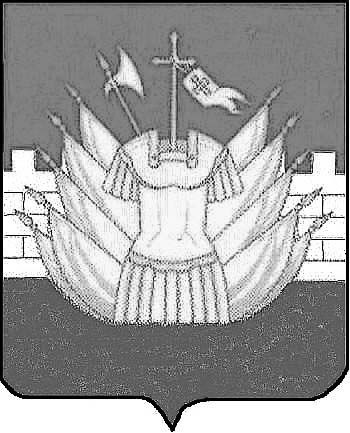 